Space tourism Planning ahead and equipment listInvestigation 1: Pocket Solar SystemNote: This activity is adapted from the page, ‘Pocket Solar System’ from the Astronomical Society of the Pacific website https://astrosociety.org/wp-content/uploads/2012/09/PocketSolarSystem.pdfEquipment needed per student:1 strip of thermal paper cut to size pen or pencilprintout of the table from the ‘Pocket Solar System’ resource (Optional, as this could be displayed on an IWB instead.)Thermal receipt rolls are preferred due to the durability of the paper. Thermal receipt rolls are readily available from Officeworks, newsagents or stationery supply stores. Use toilet paper if you are unable to find receipt paper. Be aware, however, that toilet paper is more difficult to write on and tears easily.Each student is to measure a piece of thermal receipt roll (or toilet paper roll) for the task.Have the student hold the loose end of the roll in one hand and the roll in the other.Have the student stretch their arms out wide to measure a roll from hand to hand.Cut the piece and then pass to the next student. The aim is for students to have a piece of paper suited to their height.View the image below to see how to measure correctly. 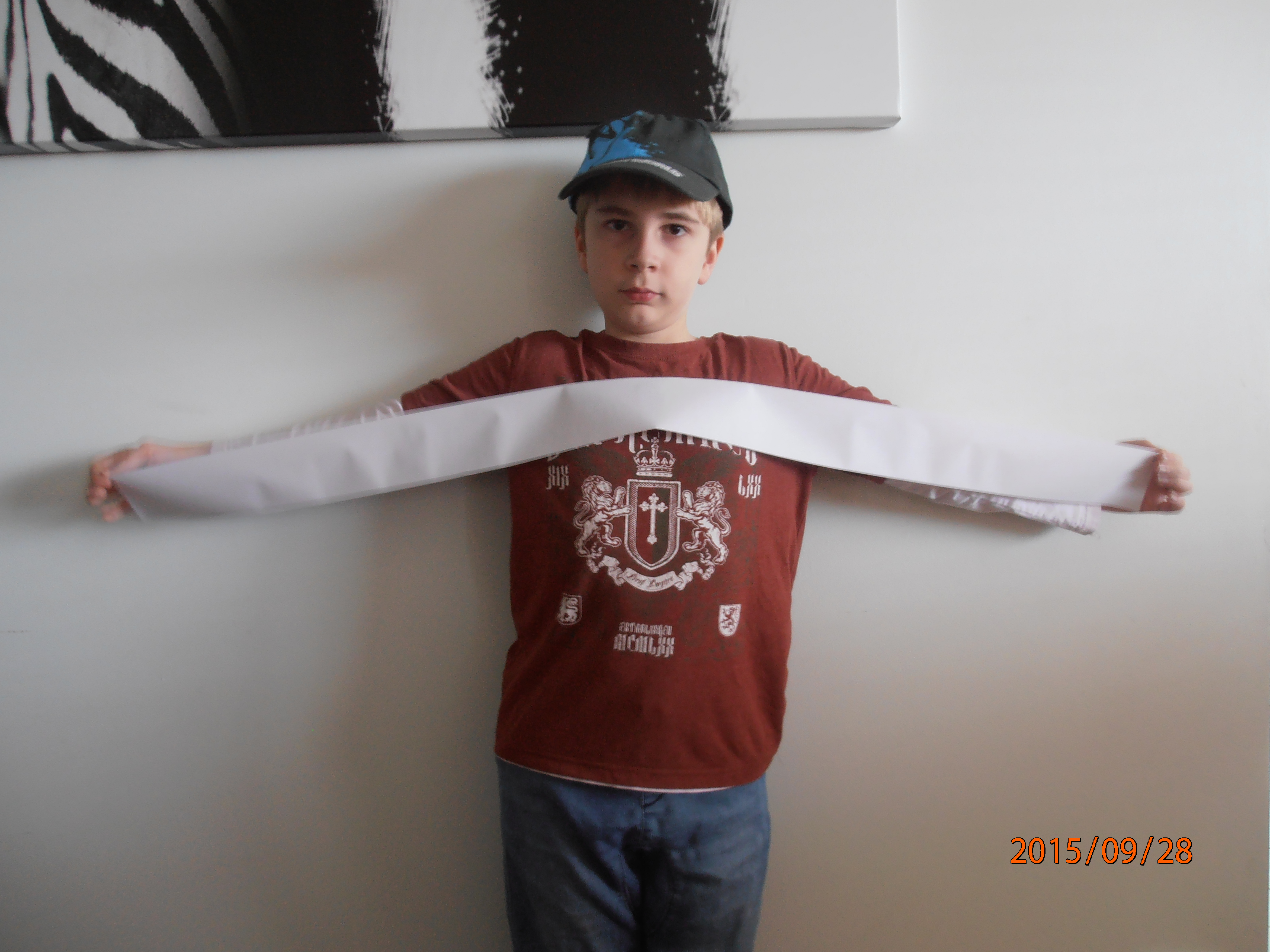 Image courtesy of Shelley Murphy. Investigations 2–5Equipment needed per student:Access to computer and the internet